DSWD DROMIC Report #18 on Tropical Depression “USMAN”as of 12 January 2019, 4PMSUMMARYTropical Depression “USMAN” entered the Philippine Area of Responsibility (PAR) on 25 December 2018. It has made landfall in the vicinity of Borongan, Eastern Samar and has weakened into a Low Pressure Area (LPA) on 29 December 2018.Status of Affected Families / PersonsA total of 216,954 families or 910,451 persons were affected in 1,249 barangays, 135 cities/municipalities, and 14 provinces in Regions V, VIII, CALABARZON, and MIMAROPA (see Table 1; Annex A for details).Table 1. Affected Areas and Number of Affected Families / PersonsNote: Ongoing assessment and validationSources: LGUs through the C/MSWD and C/MDRRMStatus of Displaced and Served Families / Persons (see Table 2; Annex B for details)Table 2. Number of Served Families / Persons Inside and Outside ECsNote: Ongoing assessment and validationSources: LGUs through the C/MSWD and C/MDRRMODamaged HousesThere are 22,302 damaged houses reported in Regions V, VIII, CALABARZON, and MIMAROPA of which, 2,250 houses are totally damaged and 20,052 houses are partially damaged (see Table 3).Table 3. Number of Damaged HousesNote: Ongoing assessment and validation	*The decreased of the data was due to some validations because of the discrepancy of the dataSources: LGUs through the C/MSWD and C/MDRRMOSummary of Assistance Provided (see Table 4)A total of ₱90,611,512.19 worth of assistance was provided by; DSWD (₱35,520,969.19), LGUs (₱11,823,786.00), and NGOs (₱43,266,757.00) (see Table 4).Table 4. Cost of Assistance Provided to Affected Families / PersonsNote: Relief assistance were provided to stranded passengers at Odiongan Port, Tagapul-an, Hinabangan, Pinabacdao, Maydolong, Tacloban, Pinabacdao and Cataingan.*₱10,000.00 Burial Assistance provided to the buried families in Legazpi City Albay due to LandslideSources: DSWD-FOs and LGUs through the C/MSWD and C/MDRRMOSituational ReportsDSWD-DRMBFO CALABARZONFO MIMAROPAFO VFO VIIIFO CARAGA*****The Disaster Response Operations Monitoring and Information Center (DROMIC) of the DSWD-DRMB is closely coordinating with the concerned DSWD-Field Offices for any significant disaster preparedness for response updates.MARIEL B. FERRARIZReleasing OfficerANNEX A. Affected Areas and Number of Affected Families / PersonsANNEX B. Number of Served Families / Persons Inside and Outside ECsANNEX C. Photo DocumentationREGION  NUMBER OF AFFECTED  NUMBER OF AFFECTED  NUMBER OF AFFECTED  NUMBER OF AFFECTED  NUMBER OF AFFECTED REGION  Barangays  Cities / Municipalities  Provinces  Families  Persons GRAND TOTAL 1,249 135 14  216,954  910,451 CALABARZON45 21 3 407  1,688 MIMAROPA191 12 2  37,470  148,385 REGION V511 69 6  85,331  397,670 REGION VIII502 33 3  93,746  362,708 REGION  NUMBER OF EVACUATION CENTERS (ECs)  NUMBER OF EVACUATION CENTERS (ECs)  INSIDE ECs  INSIDE ECs  INSIDE ECs  INSIDE ECs  INSIDE ECs Returned Home  INSIDE ECs Returned Home  OUTSIDE ECs  OUTSIDE ECs  OUTSIDE ECs  OUTSIDE ECs  OUTSIDE ECs Returned Home  OUTSIDE ECs Returned Home  TOTAL SERVED  TOTAL SERVED  TOTAL SERVED  TOTAL SERVED REGION  NUMBER OF EVACUATION CENTERS (ECs)  NUMBER OF EVACUATION CENTERS (ECs)  INSIDE ECs  INSIDE ECs  INSIDE ECs  INSIDE ECs  INSIDE ECs Returned Home  INSIDE ECs Returned Home  OUTSIDE ECs  OUTSIDE ECs  OUTSIDE ECs  OUTSIDE ECs  OUTSIDE ECs Returned Home  OUTSIDE ECs Returned Home  Families  Families  Persons  Persons REGION  NUMBER OF EVACUATION CENTERS (ECs)  NUMBER OF EVACUATION CENTERS (ECs)  Families  Families  Persons  Persons  Families  Persons  Families  Families  Persons  Persons  Families  Persons  Total Families  Total Families  Total Persons  Total Persons REGION  CUM  NOW  CUM  NOW  CUM  NOW  Families  Persons  CUM  NOW  CUM  NOW  Families  Persons  CUM  NOW  CUM  NOW GRAND TOTAL715 40 27,652  772 119,599 3,160 26,880 116,439 115,551 3,447  493,425  18,158  112,104  475,267 143,203 4,219  613,024  21,318 CALABARZON42 1  398  1 1,676  4  397 1,672  9 - 42  - 9 42  407  1  1,718 4 MIMAROPA67 1 3,588  1 15,396  4 3,587 15,392 33,882 -  132,989  -  33,882  132,989 37,470  1  148,385 4 REGION V567 34 21,079  595 91,659 2,452 20,484 89,207 64,247 3,020  306,011  16,450  61,227  289,561 85,326 3,615  397,670  18,902 REGION VIII39 4 2,587  175 10,868  700 2,412 10,168 17,413  427  54,383  1,708  16,986  52,675 20,000  602  65,251  2,408 REGION / PROVINCE / MUNICIPALITY REGION / PROVINCE / MUNICIPALITY   NO. OF DAMAGED HOUSES   NO. OF DAMAGED HOUSES   NO. OF DAMAGED HOUSES REGION / PROVINCE / MUNICIPALITY REGION / PROVINCE / MUNICIPALITY  Total  Totally  Partially GRAND TOTALGRAND TOTAL    22,302                    2,250                     20,052 CALABARZONCALABARZON           22                           8                            14 BatangasBatangas           12                           3                              9 Cuenca             8                           -                             8 Lobo             1                          1                              - Santa Teresita             3                          2                             1 LagunaLaguna             2                           2                               - San Pablo City             2                          2                              - QuezonQuezon             8                           3                              5 Gumaca             1                          1                              - Infanta             5                           -                             5 Pagbilao             2                          2                              - MIMAROPAMIMAROPA         802                       367                          435 Oriental MindoroOriental Mindoro         802                       367                          435 Baco         295                        62                         233 Bansud         199                        35                         164 Bongabong           45                        19                           26 City of Calapan (capital)         215                      211                             4 Gloria             4                          4                              - Mansalay           14                        14                              - Naujan           11                        11                              - Pinamalayan           12                          4                             8 Socorro             3                          3                              - Victoria             4                          4                              - REGION VREGION V      5,243                       507                       4,736 AlbayAlbay         112                         92                            20 Camalig             1                           -                             1 Guinobatan             1                          1                              - Libon           19                           -                           19 City of Ligao           16                        16                              - Malinao             2                          2                              - Tiwi           73                        73                              - Camarines NorteCamarines Norte         321                         25                          296 Basud         256                        17                         239 Daet (capital)           48                           -                           48 Mercedes           10                          5                             5 San Vicente             7                          3                             4 Camarines SurCamarines Sur      4,810                       390                       4,420 Baao      1,995                          6                      1,989 Bato         799                           -                         799 Cabusao             1                          1                              - Caramoan      1,038                      283                         755 Garchitorena           59                           -                           59 Nabua         211                          5                         206 Presentacion (Parubcan)           30                          5                           25 Sipocot           73                        13                           60 Tinambac         604                        77                         527 REGION VIIIREGION VIII    16,235                    1,368                     14,867 Northern SamarNorthern Samar      3,791                       946                       2,845 Catarman (capital)      1,083                      360                         723 Lope de Vega      2,686                      576                      2,110 Lapinig             2                           -                             2 Palapag             4                           -                             4 San Roque           16                        10                             6 Western SamarWestern Samar    12,444                       422                     12,022 Calbayog City      9,417                      164                      9,253 Gandara             3                          2                             1 San Jorge      3,024                      256                      2,768 REGION / PROVINCE / MUNICIPALITY REGION / PROVINCE / MUNICIPALITY  TOTAL COST OF ASSISTANCE  TOTAL COST OF ASSISTANCE  TOTAL COST OF ASSISTANCE  TOTAL COST OF ASSISTANCE REGION / PROVINCE / MUNICIPALITY REGION / PROVINCE / MUNICIPALITY  DSWD  LGU  NGOs  GRAND TOTAL GRAND TOTALGRAND TOTAL 35,520,969.19  11,823,786.00 43,266,757.00  90,611,512.19 MIMAROPAMIMAROPA 1,130,278.00  2,866,765.00 1,192,500.00  5,189,543.00 Oriental MindoroOriental Mindoro997,798.00  2,829,665.00 1,012,500.00  4,839,963.00 Baco209,000.00  303,175.00  -  512,175.00 Bansud239,932.00  500,000.00 150,000.00  889,932.00 Bongabong- 1,192,676.00  - 1,192,676.00 City of Calapan (capital)14,212.00  41,268.00  -  55,480.00 Gloria79,002.00 -  -  79,002.00 Naujan72,732.00  329,250.00 862,500.00 1,264,482.00 Pinamalayan83,600.00  103,740.00  -  187,340.00 Pola-  28,006.00  -  28,006.00 Roxas69,100.00 -  -  69,100.00 Socorro189,354.00  299,250.00  -  488,604.00 Victoria40,866.00  32,300.00  -  73,166.00 PalawanPalawan125,400.00 25,600.00 - 151,000.00 Magsaysay125,400.00  25,600.00  -  151,000.00 RomblonRomblon7,080.00 11,500.00  180,000.00 198,580.00 Odiongan7,080.00 11,500.00  180,000.00 198,580.00 REGION VREGION V 25,277,963.25  6,153,144.00 42,074,257.00  73,505,364.25 AlbayAlbay 5,081,973.50 305,215.00 42,068,707.00  47,455,895.50 Guinobatan-  166,272.00  -  166,272.00 Legazpi City (capital)10,000.00 -  -  10,000.00 Libon 1,182,012.00 - 93,600.00 1,275,612.00 City of Ligao58,008.00 -  -  58,008.00 Malilipot56,854.00 -  -  56,854.00 Malinao-  134,015.00  -  134,015.00 Tiwi 3,775,099.50  4,928.00  41,975,107.00 45,755,134.50 Camarines NorteCamarines Norte40,000.00 127,000.00 - 167,000.00 Basud5,000.00  40,000.00  -  45,000.00 Jose Panganiban15,000.00  80,000.00  -  95,000.00 Labo20,000.00  4,000.00  -  24,000.00 Vinzons-  3,000.00  -  3,000.00 Camarines SurCamarines Sur 19,957,425.75  5,580,870.00  5,550.00  25,543,845.75 Baao430,000.00 2,276,815.00  - 2,706,815.00 Bato 1,000,033.00  143,107.00  - 1,143,140.00 Bombon-  160,000.00  -  160,000.00 Buhi 5,321,290.00 -  - 5,321,290.00 Bula 3,392,480.00 -  - 3,392,480.00 Canaman-  6,000.00 5,550.00  11,550.00 Iriga City 3,770,117.50 2,961,248.00  - 6,731,365.50 Milaor495,153.25 -  -  495,153.25 Nabua 1,685,980.00 -  - 1,685,980.00 Naga City57,600.00 -  -  57,600.00 Sagñay 2,032,362.50 -  - 2,032,362.50 Tinambac 1,772,409.50  33,700.00  - 1,806,109.50 CatanduanesCatanduanes - 22,934.00 - 22,934.00 Bato-  10,764.00  -  10,764.00 San Andres (Calolbon)-  2,520.00  -  2,520.00 San Miguel-  8,850.00  -  8,850.00 Virac (capital)- 800.00  - 800.00 MasbateMasbate5,000.00 4,225.00 - 9,225.00 Cataingan-  4,225.00  -  4,225.00 Mobo5,000.00 -  -  5,000.00 SorsogonSorsogon193,564.00 112,900.00 - 306,464.00 Bulan-  3,900.00  -  3,900.00 Irosin99,820.00  109,000.00  -  208,820.00 Pilar93,744.00 -  -  93,744.00 REGION VIIIREGION VIII 9,112,727.94  2,803,877.00 -  11,916,604.94 Eastern SamarEastern Samar - 25,060.00 - 25,060.00 Maydolong-  25,060.00  -  25,060.00 LeyteLeyte - 20,300.00 - 20,300.00 Tacloban City (capital)-  20,300.00  -  20,300.00 Northern SamarNorthern Samar 9,110,927.94  2,030,825.00 -  11,141,752.94 Catarman (capital) 6,215,786.44 1,665,515.00  - 7,881,301.44 Lope de Vega 2,895,141.50 -  - 2,895,141.50 San Roque-  365,310.00  -  365,310.00 Western SamarWestern Samar1,800.00 727,692.00 - 729,492.00 Calbayog City-  612,000.00  -  612,000.00 San Jorge-  83,512.00  -  83,512.00 Tagapul-an1,800.00  2,300.00  -  4,100.00 Hinabangan-  3,960.00  -  3,960.00 Pinabacdao-  25,920.00  -  25,920.00 DATESITUATIONS / ACTIONS UNDERTAKEN12 January 2019The Disaster Response Operations Monitoring and Information Center (DROMIC) of the DSWD-DRMB is closely coordinating with concerned DSWD-Field Offices for significant response updates.DATESITUATIONS / ACTIONS UNDERTAKEN03 January 2019The alert level at the DSWD-FO CALABARZON Disaster Operation Center has been lowered from BLUE to WHITE. DSWD-FO CALABARZON submitted their terminal report.DATESITUATIONS / ACTIONS UNDERTAKEN11 January 2019DSWD-FO MIMAROPA is in close coordination with its SWADT Oriental Mindoro for the schedule of distribution of relief assistance and release of augmentation support to affected LGUs.DSWD-FO MIMAROPA is continuously coordinating with P/C/MSWDOs pertaining to the assistance distributed for the affected families and individuals.The DSWD-FO MIMAROPA DRMD is continuously coordinating with SWAD Offices and other concerned agencies for disaster response operation especially in the province of Oriental Mindoro.DRMD staff of DSWD-FO MIMAROPA were deployed to Oriental Mindoro on 6 January 2019 to further assess, monitor, and validate the situation and condition of the affected LGUs in order to provide immediate information to decision-makers of the Region as basis for the provision of interventions and services.DSWD-FO MIMAROPA continues to coordinate with P/C/MDRRMOs in monitoring the situation and weather disturbance within the affected areas of the Region to ensure that reports are curated/captured, validated and verified.DATESITUATIONS / ACTIONS UNDERTAKENJanuary 2019Provided cash assistance (burial/medical) to the immediate families of casualties and injured persons.Implementation of Psycho-social interventions.Integration of Protection Policies in evacuation centers (Child and Women Protection).Facilitated the visit of Sec. Rolando Joselito D. Bautista to the affected municipalities in Camarines Sur and briefing with OCD 5 Director Yucot.DSWD-FO V continuously provides resource augmentation (food and non-food items) to the affected areas.The QRT of DSWD-FO V continues to monitor disaster relief operations at the regional, provincial and LGU levels.Other actions being taken are:Implementation of Psycho-social interventionsIntegration of Protection Policies in evacuation centers (i.e., child and women protection)Continuous provision of resource augmentation (food and non-food items) to the affected areasDeployment of Emergency Telecommunication Equipment in Sagnay, Camarines SurDeployment of QRT in affected communitiesContinuous monitoring of weather information, status reports and updatesDATESITUATIONS / ACTIONS UNDERTAKEN11 January 2019SWAD Teams and DRMD-PDOs assigned at the provinces are in close coordination with P/C/MSWDOs and/or P/C/MDRRMOs for the consolidation of their final/terminal report.DATESITUATIONS / ACTIONS UNDERTAKEN29 December 2018DSWD-FO CARAGA QRT is already deactivated.DSWD-FO CARAGA submitted their terminal report.REGION / PROVINCE / MUNICIPALITY REGION / PROVINCE / MUNICIPALITY  NUMBER OF AFFECTED  NUMBER OF AFFECTED  NUMBER OF AFFECTED  NUMBER OF AFFECTED  NUMBER OF AFFECTED REGION / PROVINCE / MUNICIPALITY REGION / PROVINCE / MUNICIPALITY  Barangays  Cities / Municipalities  Provinces  Families  Persons GRAND TOTALGRAND TOTAL 1,249 135 14  216,954  910,451 CALABARZONCALABARZON45 21 3 407  1,688 BatangasBatangas4  3  1 12 47 Cuenca 2  8  30 Lobo 1  1  3 Santa Teresita 1  3  14 LagunaLaguna8  6  1 82 322 City of Calamba 1  16  58 Calauan 1  2  5 Liliw 1  7  36 Los Baños 2  32  128 Pangil 1  3  11 San Pablo City 2  22  84 QuezonQuezon33  12  1 313  1,319 Agdangan 1  6  30 Atimonan 6  37  163 Gumaca 7  76  326 Infanta 3  5  25 Lopez 2  8  32 Macalelon 2  5  16 Mauban 2  14  40 Pagbilao 1  48  240 Pitogo 3  38  132 Plaridel 4  22  94 Quezon 1  2  6 Real 1  52  215 MIMAROPAMIMAROPA191 12 2  37,470  148,385 Oriental MindoroOriental Mindoro190  11  1  37,342  147,857 Baco 27 8,509 16,188 Bansud 13 2,703 13,515 Bongabong 18 4,770 21,662 City of Calapan (capital) 18 4,279 19,429 Gloria 9  395 1,808 Mansalay 4  104  583 Naujan 34 7,206 36,030 Pinamalayan 11 1,464 4,993 Pola 23 4,160 19,226 Socorro 17 3,358 13,474 Victoria 16  394  949 PalawanPalawan1  1  1 128 528 Magsaysay 1  128  528 REGION VREGION V511 69 6  85,331  397,670 AlbayAlbay66  12  1  4,623  18,835 Bacacay 4  146  617 Camalig 2  21  88 Guinobatan 4  872 2,912 Jovellar 1  55  330 Libon 24 1,438 5,491 City of Ligao 1  16  58 Malilipot 3  152  797 Malinao 3  131  435 Manito 4  71  366 Pio Duran 3  15  59 Polangui 2  34  78 Tiwi 15 1,672 7,604 Camarines NorteCamarines Norte82  10  1  6,821  28,585 Basud 2 1,887 5,762 Capalonga 2  5  19 Daet (capital) 25 1,981 9,905 Jose Panganiban 9  130  572 Labo 1  553 2,069 Mercedes 10  461 2,173 Paracale 4  66  246 San Vicente 4  660 3,204 Talisay 14  395 1,915 Vinzons 11  683 2,720 Camarines SurCamarines Sur320  34  1  73,246  347,656 Baao 15 1,773 8,297 Bato 11  897 3,639 Bombon 3  65  447 Buhi 19 7,312 34,845 Bula 10 12,399 60,246 Cabusao 5  43  163 Calabanga 2  44  356 Camaligan 4  14  79 Canaman 11  188  745 Caramoan 16 1,423 3,746 Del Gallego 14  195  753 Gainza 5  77  288 Garchitorena 5  376 1,577 Goa 7  28  124 Iriga City 37 13,870 73,275 Lagonoy 2  45  165 Libmanan 35 12,965 61,343 Lupi 2  45  221 Magarao 1  11  46 Milaor 13  508 2,563 Minalabac 6  254 1,053 Nabua 24 13,976 62,595 Naga City 3  80  372 Ocampo 3  9  46 Pasacao 1  27  109 Presentacion (Parubcan) 11  258 1,300 Ragay 4  86  380 Sagñay 4 2,103 9,132  San fernando 2  28  40 San Jose 2  97  483 Sipocot 2  76  338 Siruma 17  176  886 Tigaon 14 2,191 9,293 Tinambac 10 1,607 8,711 CatanduanesCatanduanes23  6  1 462  1,873 Bato 5  69  292 Panganiban (Payo) 1  9  16 San Andres (Calolbon) 3  79  180 San Miguel 6  183  854 Viga 4  86  383 Virac (capital) 4  36  148 MasbateMasbate11  5  1 96 396 City of Masbate (capital) 1  16  59 Mobo 2  19  73 San Fernando 2  14  42 San Jacinto 2  13  68 Uson 4  34  154 SorsogonSorsogon9  2  1 83 325 Bulusan 3  33  108 Irosin 6  50  217 REGION VIIIREGION VIII502 33 3  93,746  362,708 Eastern SamarEastern Samar12  4  1 322  1,276 Jipapad 4  185  667 Maslog 2  31  124 Sulat 3  79  374 Balangkayan 3  27  111 Northern SamarNorthern Samar331  23  1  74,083  294,642 Allen12  1,534  6,720 Biri 8 2,942 11,767 Bobon 9  687 2,748 Capul 5  181  741 Catarman (capital) 55 23,522 86,347 Lavezares 1  136  630 Lope de Vega 22 3,981 15,421 Mondragon 24 10,850 47,371 Rosario 4  263 1,315 San Antonio 3  18  90 San Isidro 14 2,100 7,000 San Jose 3  17  85 San Vicente 7 2,036 8,123 Catubig 47 8,504 35,708 Gamay 2  63  241 Laoang 5  544 2,567 Lapinig 2  230  598 Las Navas 53 10,432 40,344 Mapanas 5  354 1,288 Palapag 5  183  692 Pambujan 3  207  909 San Roque 16 1,782 7,794 Silvino Lobos 26 3,517 16,143 Western SamarWestern Samar159  6  1  19,341  66,790 Calbayog City 85 12,822 41,020 Gandara 15  827 3,833 San Jorge 32 3,331 13,242 Calbiga 11  430 1,720 Paranas (Wright) 12 1,160 3,957 Santa Rita 4  771 3,018 REGION / PROVINCE / MUNICIPALITY REGION / PROVINCE / MUNICIPALITY  NUMBER OF EVACUATION CENTERS (ECs)  NUMBER OF EVACUATION CENTERS (ECs)  INSIDE ECs  INSIDE ECs  INSIDE ECs  INSIDE ECs  INSIDE ECs Returned Home  INSIDE ECs Returned Home  OUTSIDE ECs  OUTSIDE ECs  OUTSIDE ECs  OUTSIDE ECs  OUTSIDE ECs Returned Home  OUTSIDE ECs Returned Home  TOTAL SERVED  TOTAL SERVED  TOTAL SERVED  TOTAL SERVED REGION / PROVINCE / MUNICIPALITY REGION / PROVINCE / MUNICIPALITY  NUMBER OF EVACUATION CENTERS (ECs)  NUMBER OF EVACUATION CENTERS (ECs)  INSIDE ECs  INSIDE ECs  INSIDE ECs  INSIDE ECs  INSIDE ECs Returned Home  INSIDE ECs Returned Home  OUTSIDE ECs  OUTSIDE ECs  OUTSIDE ECs  OUTSIDE ECs  OUTSIDE ECs Returned Home  OUTSIDE ECs Returned Home  Families  Families  Persons  Persons REGION / PROVINCE / MUNICIPALITY REGION / PROVINCE / MUNICIPALITY  NUMBER OF EVACUATION CENTERS (ECs)  NUMBER OF EVACUATION CENTERS (ECs)  Families  Families  Persons  Persons  Families  Persons  Families  Families  Persons  Persons  Families  Persons  Total Families  Total Families  Total Persons  Total Persons REGION / PROVINCE / MUNICIPALITY REGION / PROVINCE / MUNICIPALITY  CUM  NOW  CUM  NOW  CUM  NOW  Families  Persons  CUM  NOW  CUM  NOW  Families  Persons  CUM  NOW  CUM  NOW GRAND TOTALGRAND TOTAL            715                 40       27,652            772     119,599         3,160       26,880     116,439     115,551         3,447        493,425          18,158        112,104        475,267     143,203         4,219        613,024          21,318 CALABARZONCALABARZON              42                   1            398                1         1,676                4            397         1,672                9                 -                 42                    -                   9                 42            407                1            1,718                   4 BatangasBatangas                1                    -                8                 -              30                 -                8              30                4                 -                 17                    -                   4                 17              12                 -                 47                    - Cuenca               1                   -               8                -             30                -               8             30                -                -                   -                   -                   -                   -               8                -                30                   - LagunaLaguna                7                   1              82                1            322                4              81            318                 -                 -                    -                    -                    -                    -              82                1               322                   4 City of Calamba               1                   -             16                -             58                -             16             58                -                -                   -                   -                   -                   -             16                -                58                   - Calauan               1                   -               2                -               5                -               2               5                -                -                   -                   -                   -                   -               2                -                  5                   - Liliw               1                   -               7                -             36                -               7             36                -                -                   -                   -                   -                   -               7                -                36                   - Los Baños               2                   -             32                -           128                -             32           128                -                -                   -                   -                   -                   -             32                -              128                   - Pangil               1                   1               3               1             11               4               2               7                -                -                   -                   -                   -                   -               3               1                11                  4 San Pablo City               1                   -             22                -             84                -             22             84                -                -                   -                   -                   -                   -             22                -                84                   - QuezonQuezon              34                    -            308                 -         1,324                 -            308         1,324                5                 -                 25                    -                   5                 25            313                 -            1,349                    - Agdangan               1                   -               6                -             30                -               6             30                -                -                   -                   -                   -                   -               6                -                30                   - Atimonan               6                   -             37                -           193                -             37           193                -                -                   -                   -                   -                   -             37                -              193                   - Gumaca               9                   -             76                -           326                -             76           326                -                -                   -                   -                   -                   -             76                -              326                   - Lopez               2                   -               8                -             32                -               8             32                -                -                   -                   -                   -                   -               8                -                32                   - Macalelon               3                   -               5                -             16                -               5             16                -                -                   -                   -                   -                   -               5                -                16                   - Mauban               2                   -             14                -             40                -             14             40                -                -                   -                   -                   -                   -             14                -                40                   - Pagbilao               2                   -             48                -           240                -             48           240                -                -                   -                   -                   -                   -             48                -              240                   - Pitogo               3                   -             38                -           132                -             38           132                -                -                   -                   -                   -                   -             38                -              132                   - Plaridel               4                   -             22                -             94                -             22             94                -                -                   -                   -                   -                   -             22                -                94                   - Quezon               1                   -               2                -               6                -               2               6                -                -                   -                   -                   -                   -               2                -                  6                   - Real               1                   -             52                -           215                -             52           215                -                -                   -                   -                   -                   -             52                -              215                   - MIMAROPAMIMAROPA              67                   1         3,588                1       15,396                4         3,587       15,392       33,882                 -        132,989                    -          33,882        132,989       37,470                1        148,385                   4 Oriental MindoroOriental Mindoro              65                   1         3,460                1       14,868                4         3,459       14,864       33,882                 -        132,989                    -          33,882        132,989       37,342                1        147,857                   4 Baco               8                   -           843                -        3,457                -           843        3,457        7,666                -         12,731                   -           7,666         12,731        8,509                -         16,188                   - Bansud               7                   1           611               1        3,055               4           610        3,051        2,092                -         10,460                   -           2,092         10,460        2,703               1         13,515                  4 Bongabong               3                   -           791                -        3,324                -           791        3,324        3,979                -         18,338                   -           3,979         18,338        4,770                -         21,662                   - City of Calapan (capital)               6                   -           230                -        1,097                -           230        1,097        4,049                -         18,332                   -           4,049         18,332        4,279                -         19,429                   - Gloria               7                   -           149                -           676                -           149           676           246                -           1,132                   -              246           1,132           395                -           1,808                   - Naujan             12                   -           193                -           755                -           193           755        7,013                -         35,275                   -           7,013         35,275        7,206                -         36,030                   - Pinamalayan             11                   -           364                -        1,350                -           364        1,350        1,100                -           3,643                   -           1,100           3,643        1,464                -           4,993                   - Pola               4                   -             67                -           335                -             67           335        4,093                -         18,891                   -           4,093         18,891        4,160                -         19,226                   - Socorro               4                   -           125                -           514                -           125           514        3,233                -         12,960                   -           3,233         12,960        3,358                -         13,474                   - Victoria               3                   -             87                -           305                -             87           305           307                -              644                   -              307              644           394                -              949                   - PalawanPalawan                2                    -            128                 -            528                 -            128            528                 -                 -                    -                    -                    -                    -            128                 -               528                    - Magsaysay               2                   -           128                -           528                -           128           528                -                -                   -                   -                   -                   -           128                -              528                   - REGION VREGION V            567                 34       21,079            595       91,659         2,452       20,484       89,207       64,247         3,020        306,011          16,450          61,227        289,561       85,326         3,615        397,670          18,902 AlbayAlbay              69                   9         3,536            265       13,923         1,061         3,271       12,862         1,087              23            4,912                 91            1,064            4,821         4,623            288          18,835            1,152 Bacacay               4                   -           146                -           617                -           146           617                -                -                   -                   -                   -                   -           146                -              617                   - Camalig               1                   -               8                -             31                -               8             31             13                -                57                   -                13                57             21                -                88                   - Guinobatan               5                   -           872                -        2,912                -           872        2,912                -                -                   -                   -                   -                   -           872                -           2,912                   - Libon             30                   2        1,073               8        4,235             46        1,065        4,189           365               4           1,256                13              361           1,243        1,438             12           5,491                59 City of Ligao               1                   1             13             13             44             44                -                -               3               3                14                14                   -                   -             16             16                58                58 Malilipot               3                   -           152                -           797                -           152           797                -                -                   -                   -                   -                   -           152                -              797                   - Malinao               3                   1           131               2           435             14           129           421                -                -                   -                   -                   -                   -           131               2              435                14 Manito               3                   -             49                -           256                -             49           256             22                -              110                   -                22              110             71                -              366                   - Pio Duran               1                   -             15                -             59                -             15             59                -                -                   -                   -                   -                   -             15                -                59                   - Polangui               2                   -             34                -             78                -             34             78                -                -                   -                   -                   -                   -             34                -                78                   - Tiwi             16                   5        1,043           242        4,459           957           801        3,502           629             16           3,145                64              613           3,081        1,672           258           7,604           1,021 Camarines NorteCamarines Norte              66                    -         4,282                 -       18,814                 -         4,282       18,814         2,539                 -            9,771                    -            2,539            9,771         6,821                 -          28,585                    - Basud               1                   -           953                -        3,271                -           953        3,271           934                -           2,491                   -              934           2,491        1,887                -           5,762                   - Capalonga               2                   -               5                -             19                -               5             19                -                -                   -                   -                   -                   -               5                -                19                   - Daet (capital)             18                   -        1,931                -        9,655                -        1,931        9,655             50                -              250                   -                50              250        1,981                -           9,905                   - Jose Panganiban               9                   -           130                -           572                -           130           572                -                -                   -                   -                   -                   -           130                -              572                   - Mercedes             10                   -           365                -        1,533                -           365        1,533             96                -              640                   -                96              640           461                -           2,173                   - Paracale               4                   -             66                -           246                -             66           246                -                -                   -                   -                   -                   -             66                -              246                   - San Vicente               2                   -             35                -             79                -             35             79           625                -           3,125                   -              625           3,125           660                -           3,204                   - Talisay             11                   -           395                -        1,915                -           395        1,915                -                -                   -                   -                   -                   -           395                -           1,915                   - Vinzons               9                   -           402                -        1,524                -           402        1,524           281                -           1,196                   -              281           1,196           683                -           2,720                   - Camarines SurCamarines Sur            403                 25       12,920            330       57,600         1,391       12,590       56,209       60,321         2,997        290,056          16,359          57,324        273,697       73,241         3,327        347,656          17,750 Baao             20                   -           343                -        1,854                -           343        1,854        1,430                -           6,443                   -           1,430           6,443        1,773                -           8,297                   - Bato             19                 10           517           148        2,246           610           369        1,636           375               1           1,393                  5              374           1,388           892           149           3,639              615 Bombon               3                   -             65                -           447                -             65           447                -                -                   -                   -                   -                   -             65                -              447                   - Buhi             23                   -        1,078                -        4,784                -        1,078        4,784        6,234                -         30,061                   -           6,234         30,061        7,312                -         34,845                   - Bula             15                   8           386           135        1,882           571           251        1,311      12,013           691         58,364           3,445         11,322         54,919      12,399           826         60,246           4,016 Cabusao               6                   1             43               1           163               6             42           157                -                -                   -                   -                   -                   -             43               1              163                  6 Calabanga               3                   -             44                -           356                -             44           356                -                -                   -                   -                   -                   -             44                -              356                   - Camaligan               2                   -             14                -             79                -             14             79                -                -                   -                   -                   -                   -             14                -                79                   - Canaman             16                   -           143                -           606                -           143           606             45                -              139                   -                45              139           188                -              745                   - Caramoan             16                   -        1,423                -        3,746                -        1,423        3,746                -                -                   -                   -                   -                   -        1,423                -           3,746                   - Gainza               5                   -             77                -           288                -             77           288                -                -                   -                   -                   -                   -             77                -              288                   - Garchitorena               5                   -           111                -           435                -           111           435           265                -           1,142                   -              265           1,142           376                -           1,577                   - Goa               7                   -             28                -           124                -             28           124                -                -                   -                   -                   -                   -             28                -              124                   - Iriga City             98                   1        4,350               4      22,892             15        4,346      22,877        9,520                -         50,383                   -           9,520         50,383      13,870               4         73,275                15 Lagonoy               2                   -             45                -           165                -             45           165                -                -                   -                   -                   -                   -             45                -              165                   - Libmanan             59                   -           675                -        3,610                -           675        3,610      12,290                -         57,733                   -         12,290         57,733      12,965                -         61,343                   - Lupi               2                   -             45                -           221                -             45           221                -                -                   -                   -                   -                   -             45                -              221                   - Magarao               1                   -             11                -             46                -             11             46                -                -                   -                   -                   -                   -             11                -                46                   - Milaor             11                   -           163                -           779                -           163           779           345                -           1,784                   -              345           1,784           508                -           2,563                   - Minalabac               6                   -             61                -           232                -             61           232           193                -              821                   -              193              821           254                -           1,053                   - Nabua             28                   4        2,116               8        7,148             48        2,108        7,100      11,860        1,504         55,447           9,387         10,356         46,060      13,976        1,512         62,595           9,435 Naga City               3                   -             76                -           360                -             76           360               4                -                12                   -                  4                12             80                -              372                   - Pasacao               1                   -             27                -           109                -             27           109                -                -                   -                   -                   -                   -             27                -              109                   - Presentacion (Parubcan)             11                   -           170                -           921                -           170           921             88                -              379                   -                88              379           258                -           1,300                   - Ragay               3                   -             84                -           370                -             84           370               2                -                10                   -                  2                10             86                -              380                   - Sagñay               3                   1           150             34           575           141           116           434        1,953           801           8,557           3,522           1,152           5,035        2,103           835           9,132           3,663 San Jose               4                   -             88                -           429                -             88           429               9                -                54                   -                  9                54             97                -              483                   - Sipocot               2                   -             76                -           338                -             76           338                -                -                   -                   -                   -                   -             76                -              338                   - Siruma             19                   -           166                -           844                -           166           844             10                -                42                   -                10                42           176                -              886                   - Tigaon               5                   -             38                -           164                -             38           164        2,153                -           9,129                   -           2,153           9,129        2,191                -           9,293                   - Tinambac               5                   -           307                -        1,387                -           307        1,387        1,300                -           7,324                   -           1,300           7,324        1,607                -           8,711                   - CatanduanesCatanduanes              14                    -            223                 -            828                 -            223            828            239                 -            1,045                    -               239            1,045            462                 -            1,873                    - Bato               4                   -             55                -           268                -             55           268             14                -                24                   -                14                24             69                -              292                   - San Andres (Calolbon)               5                   -             78                -           175                -             78           175               1                -                  5                   -                  1                  5             79                -              180                   - San Miguel               2                   -             63                -           268                -             63           268           120                -              586                   -              120              586           183                -              854                   - Virac (capital)               3                   -             27                -           117                -             27           117               9                -                31                   -                  9                31             36                -              148                   - MasbateMasbate              11                    -              73                 -            299                 -              73            299              23                 -                 97                    -                 23                 97              96                 -               396                    - City of Masbate (capital)               1                   -             16                -             59                -             16             59                -                -                   -                   -                   -                   -             16                -                59                   - Mobo               3                   -             19                -             73                -             19             73                -                -                   -                   -                   -                   -             19                -                73                   - San Fernando               3                   -             14                -             42                -             14             42                -                -                   -                   -                   -                   -             14                -                42                   - Uson               4                   -             24                -           125                -             24           125             10                -                29                   -                10                29             34                -              154                   - SorsogonSorsogon                4                    -              45                 -            195                 -              45            195              38                 -               130                    -                 38               130              83                 -               325                    - Irosin               4                   -             45                -           195                -             45           195               5                -                22                   -                  5                22             50                -              217                   - REGION VIIIREGION VIII              39                   4         2,587            175       10,868            700         2,412       10,168       17,413            427          54,383            1,708          16,986          52,675       20,000            602          65,251            2,408 Eastern SamarEastern Samar                5                    -            110                 -            498                 -            110            498              27                 -               111                    -                 27               111            137                 -               609                    - Maslog               1                   -             31                -           124                -             31           124                -                -                   -                   -                   -                   -             31                -              124                   - Sulat               4                   -             79                -           374                -             79           374                -                -                   -                   -                   -                   -             79                -              374                   - Northern SamarNorthern Samar              22                   4         2,307            175         9,693            700         2,132         8,993       12,004            427          54,085            1,708          11,577          52,377       14,311            602          63,778            2,408 Bobon               1                   -             69                -           276                -             69           276                -                -                   -                   -                   -                   -             69                -              276                   - Catarman (capital)               2                   1        1,214               5        5,562             20        1,209        5,542        8,305                -         39,267                   -           8,305         39,267        9,519               5         44,829                20 Lavezares               1                   -           136                -           630                -           136           630                -                -                   -                   -                   -                   -           136                -              630                   - Lope de Vega               3                   3           471           170        1,456           680           301           776        3,347           427         13,294           1,708           2,920         11,586        3,818           597         14,750           2,388 Gamay               2                   -             63                -           241                -             63           241                -                -                   -                   -                   -                   -             63                -              241                   - San Roque             13                   -           354                -        1,528                -           354        1,528           352                -           1,524                   -              352           1,524           706                -           3,052                   - Western SamarWestern Samar              12                    -            170                 -            677                 -            170            677         5,382                 -               187                    -            5,382               187         5,552                 -               864                    - Calbayog City               1                   -             17                -             38                -             17             38        5,340                -                   -                   -           5,340                   -        5,357                -                38                   - San Jorge               2                   -             73                -           292                -             73           292                -                -                   -                   -                   -                   -             73                -              292                   - Calbiga               6                   -             31                -           122                -             31           122               2                -                  7                   -                  2                  7             33                -              129                   - Santa Rita               3                   -             49                -           225                -             49           225             40                -              180                   -                40              180             89                -              405                   - 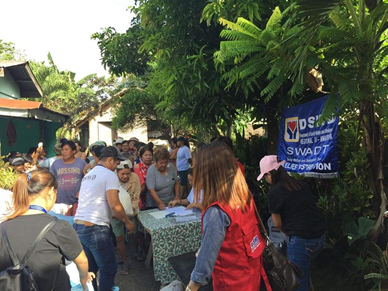 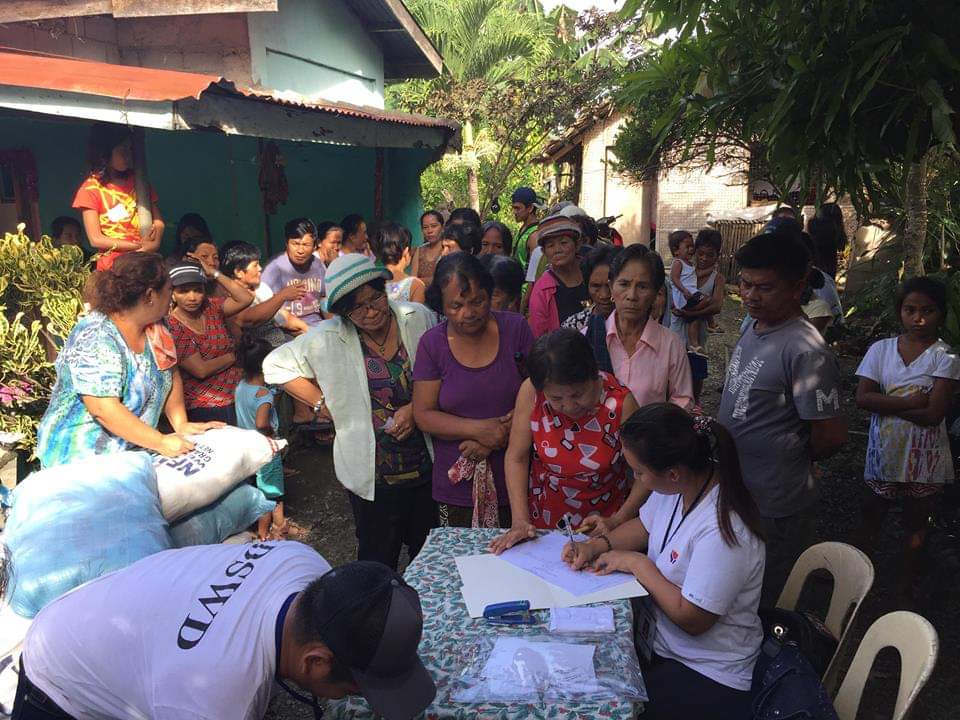 Relief Distribution in Brgy. Salcedo, Bansud, Oriental Mindoro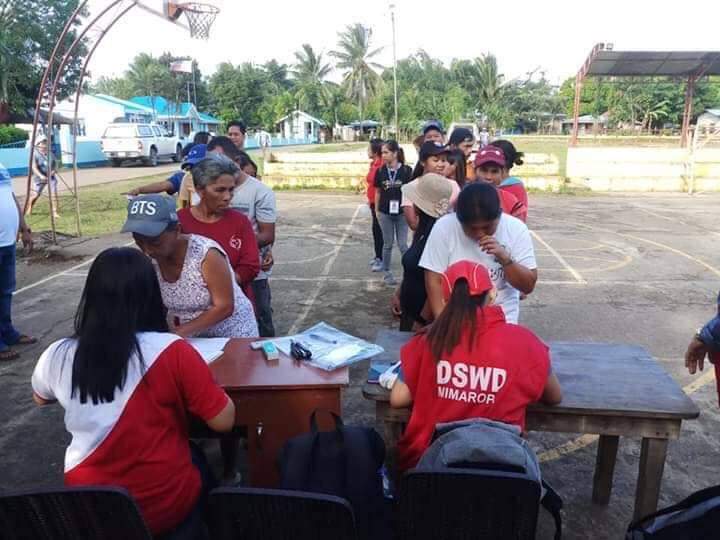 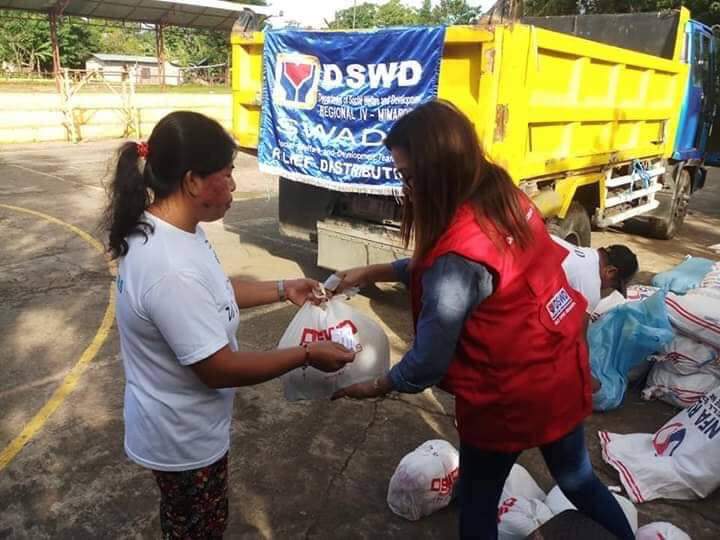 Relief Distribution in Brgy. Rosacara, Bansud, Oriental Mindoro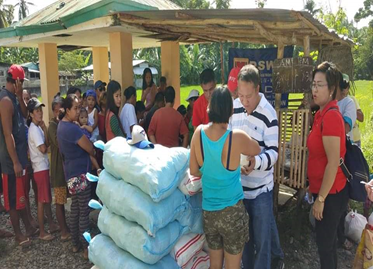 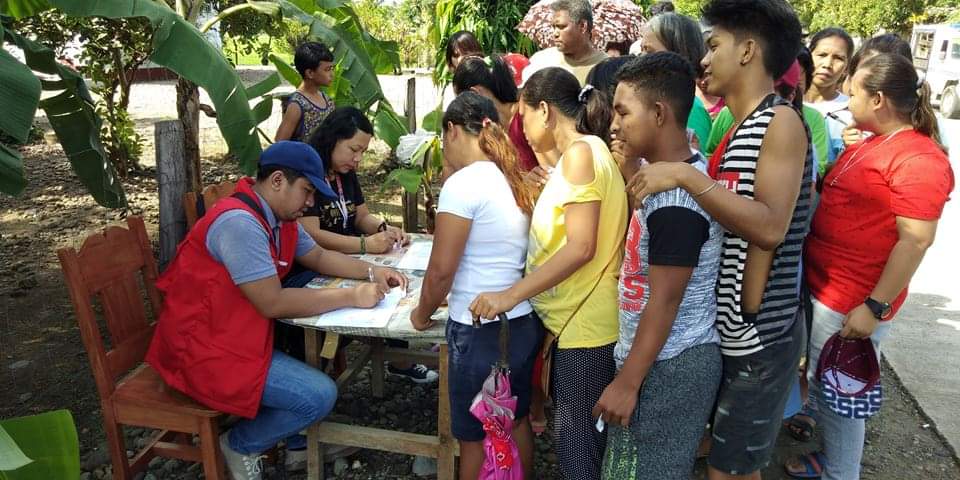 Relief Distribution in Brgy. Sumagui, Bansud, Oriental Mindoro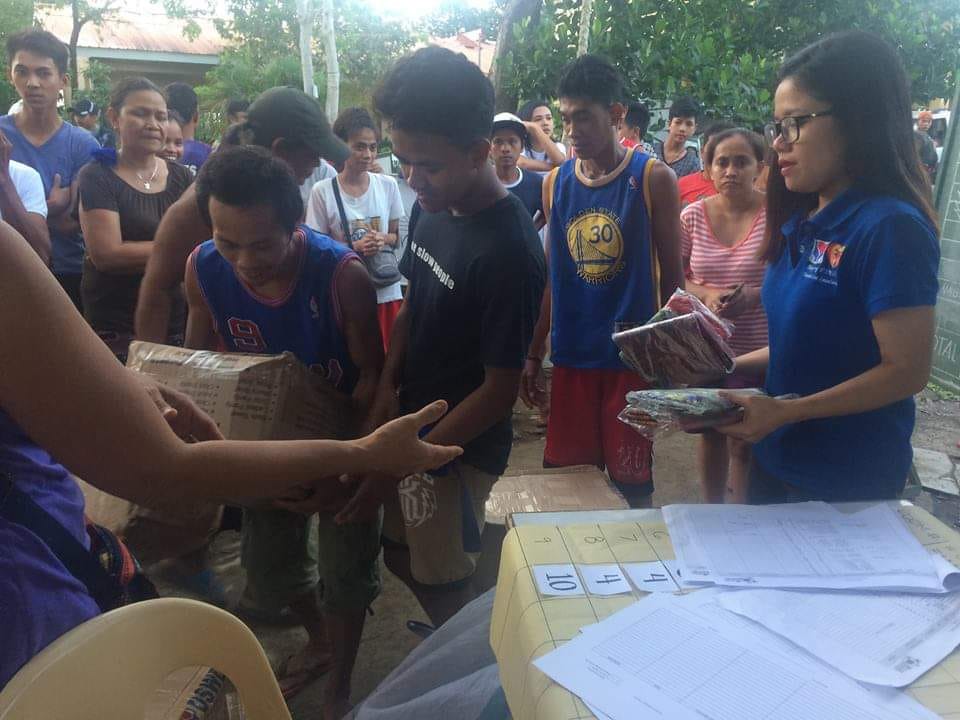 Distribution of 61 DSWD family kits and malong to the IDPs of Brgys. Maynonong and Naga at Naga National High School, Tiwi, Albay (03 January 2019)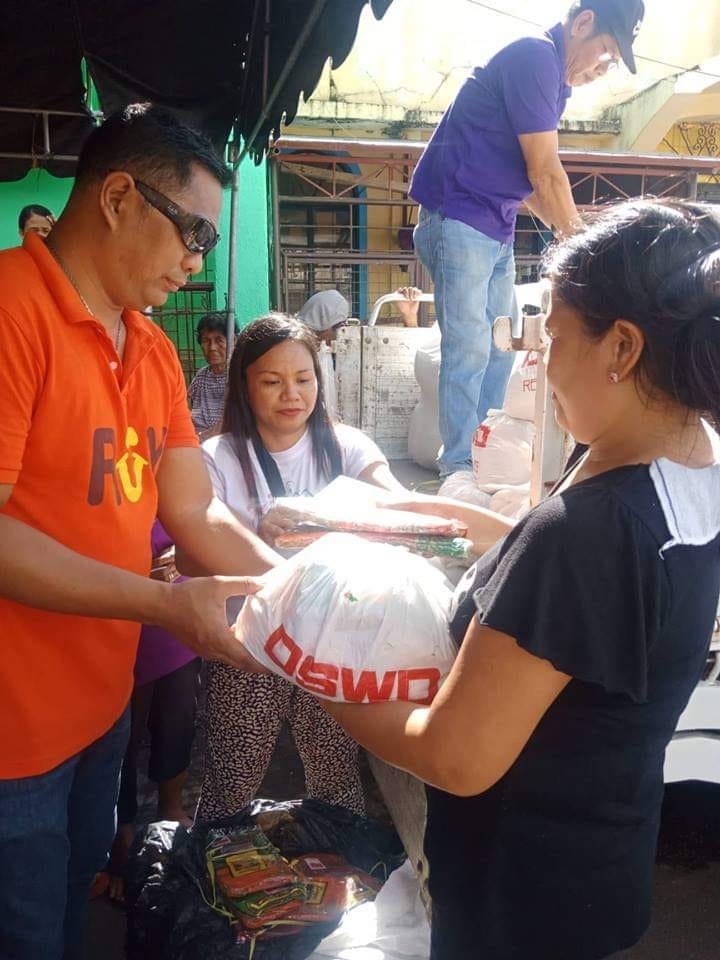 DSWD-Field Office V distributed family food packs (FFPs) in Brgy. Sta. Clara, Buhi, Camarines Sur (02 January 2019)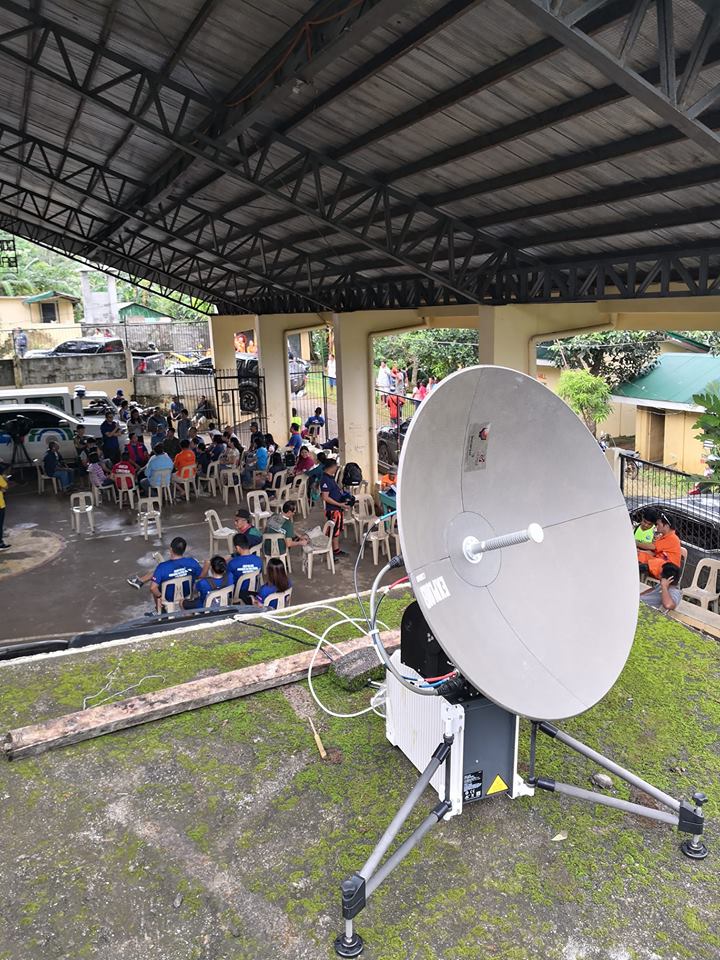 DSWD-Field Office V deployed its Regional Emergency Telecommunication Equipment in Patitinan, Sagnay, Camarines Sur to transmit updates useful to different government agencies for their immediate action (01 January 2019)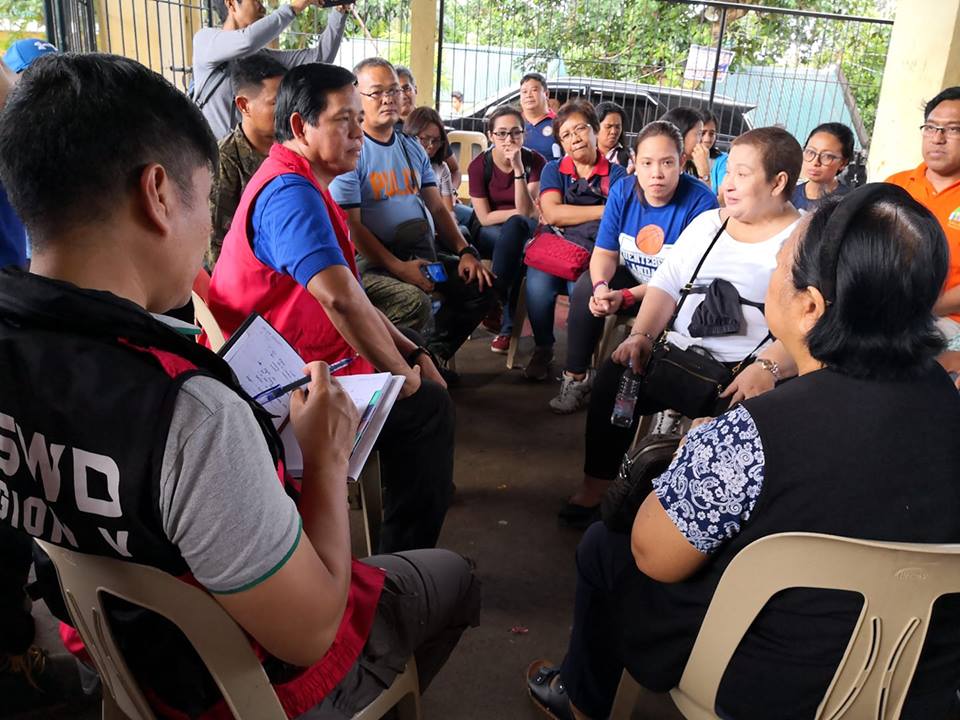 DSWD Sec. Rolando Bautista visited Patitinan, Sagnay in Camarines Sur to meet with key officials and coordinate DSWD relief efforts to the most affected families in the said village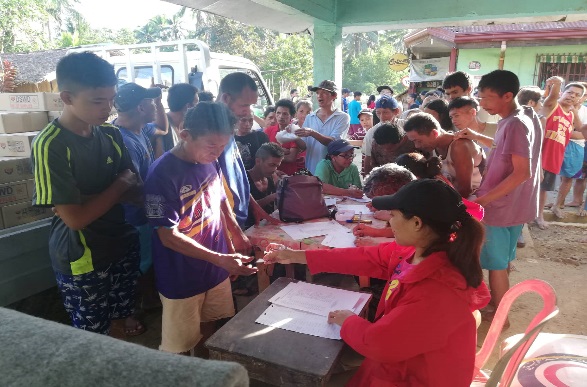 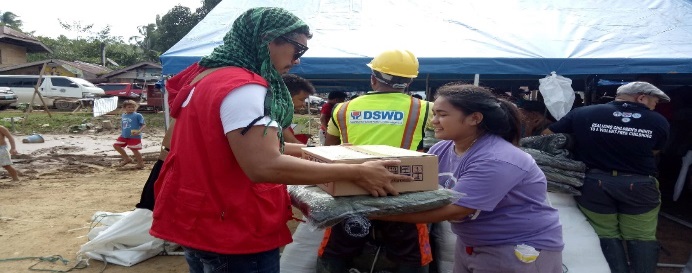 DSWD-FO VIII conducted relief distribution in Lope De Vega; a total of 893 families in three (3) Barangays (Bayho, Bonifacio and Lower Caynaga) were provided with FFPs (03 January 2019)DSWD-FO VIII conducted relief distribution in Lope De Vega; a total of 893 families in three (3) Barangays (Bayho, Bonifacio and Lower Caynaga) were provided with FFPs (03 January 2019)